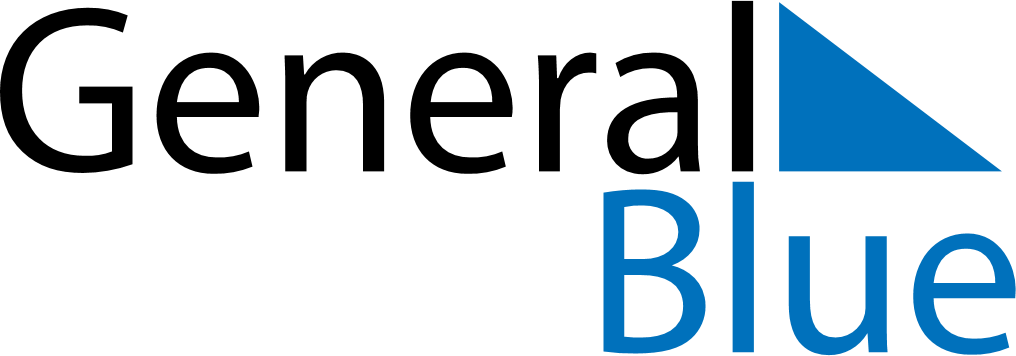 June 2024June 2024June 2024June 2024June 2024June 2024June 2024Balykchy, Issyk-Kul, KyrgyzstanBalykchy, Issyk-Kul, KyrgyzstanBalykchy, Issyk-Kul, KyrgyzstanBalykchy, Issyk-Kul, KyrgyzstanBalykchy, Issyk-Kul, KyrgyzstanBalykchy, Issyk-Kul, KyrgyzstanBalykchy, Issyk-Kul, KyrgyzstanSundayMondayMondayTuesdayWednesdayThursdayFridaySaturday1Sunrise: 5:20 AMSunset: 8:25 PMDaylight: 15 hours and 4 minutes.23345678Sunrise: 5:20 AMSunset: 8:26 PMDaylight: 15 hours and 6 minutes.Sunrise: 5:19 AMSunset: 8:27 PMDaylight: 15 hours and 7 minutes.Sunrise: 5:19 AMSunset: 8:27 PMDaylight: 15 hours and 7 minutes.Sunrise: 5:19 AMSunset: 8:27 PMDaylight: 15 hours and 8 minutes.Sunrise: 5:19 AMSunset: 8:28 PMDaylight: 15 hours and 9 minutes.Sunrise: 5:18 AMSunset: 8:29 PMDaylight: 15 hours and 10 minutes.Sunrise: 5:18 AMSunset: 8:29 PMDaylight: 15 hours and 11 minutes.Sunrise: 5:18 AMSunset: 8:30 PMDaylight: 15 hours and 12 minutes.910101112131415Sunrise: 5:17 AMSunset: 8:31 PMDaylight: 15 hours and 13 minutes.Sunrise: 5:17 AMSunset: 8:31 PMDaylight: 15 hours and 13 minutes.Sunrise: 5:17 AMSunset: 8:31 PMDaylight: 15 hours and 13 minutes.Sunrise: 5:17 AMSunset: 8:32 PMDaylight: 15 hours and 14 minutes.Sunrise: 5:17 AMSunset: 8:32 PMDaylight: 15 hours and 15 minutes.Sunrise: 5:17 AMSunset: 8:33 PMDaylight: 15 hours and 15 minutes.Sunrise: 5:17 AMSunset: 8:33 PMDaylight: 15 hours and 16 minutes.Sunrise: 5:17 AMSunset: 8:34 PMDaylight: 15 hours and 16 minutes.1617171819202122Sunrise: 5:17 AMSunset: 8:34 PMDaylight: 15 hours and 16 minutes.Sunrise: 5:17 AMSunset: 8:34 PMDaylight: 15 hours and 17 minutes.Sunrise: 5:17 AMSunset: 8:34 PMDaylight: 15 hours and 17 minutes.Sunrise: 5:17 AMSunset: 8:35 PMDaylight: 15 hours and 17 minutes.Sunrise: 5:17 AMSunset: 8:35 PMDaylight: 15 hours and 17 minutes.Sunrise: 5:17 AMSunset: 8:35 PMDaylight: 15 hours and 17 minutes.Sunrise: 5:18 AMSunset: 8:35 PMDaylight: 15 hours and 17 minutes.Sunrise: 5:18 AMSunset: 8:36 PMDaylight: 15 hours and 17 minutes.2324242526272829Sunrise: 5:18 AMSunset: 8:36 PMDaylight: 15 hours and 17 minutes.Sunrise: 5:18 AMSunset: 8:36 PMDaylight: 15 hours and 17 minutes.Sunrise: 5:18 AMSunset: 8:36 PMDaylight: 15 hours and 17 minutes.Sunrise: 5:19 AMSunset: 8:36 PMDaylight: 15 hours and 17 minutes.Sunrise: 5:19 AMSunset: 8:36 PMDaylight: 15 hours and 16 minutes.Sunrise: 5:20 AMSunset: 8:36 PMDaylight: 15 hours and 16 minutes.Sunrise: 5:20 AMSunset: 8:36 PMDaylight: 15 hours and 16 minutes.Sunrise: 5:20 AMSunset: 8:36 PMDaylight: 15 hours and 15 minutes.30Sunrise: 5:21 AMSunset: 8:36 PMDaylight: 15 hours and 15 minutes.